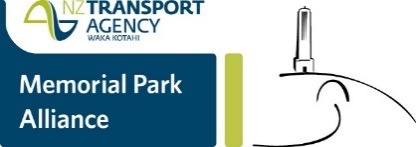 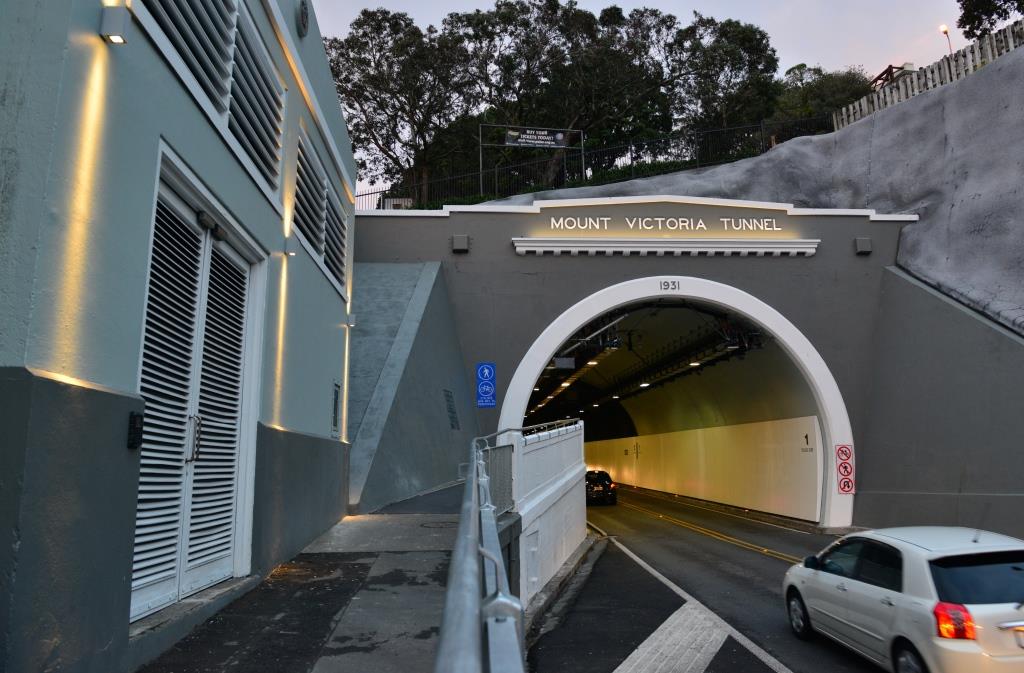 8 July 2016Mt Victoria Tunnel radio broadcast resumesFM radio reception has been restored for travellers’ listening pleasure through Mt Victoria Tunnel.A temporary fix has been made until a replacement for a faulty component arrives.Thank you for your patience.info@memorialpark.co.nz 				nzta.govt.nz/mvt-upgrade2